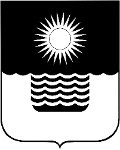 Р Е Ш Е Н И Е ДУМЫ МУНИЦИПАЛЬНОГО ОБРАЗОВАНИЯГОРОД-КУРОРТ ГЕЛЕНДЖИКот 30 сентября 2016 года 		                                                               № 482 г. ГеленджикО внесении изменений в решение Думы муниципальногообразования город-курорт Геленджик от 26 августа 2014 года №164 «Об утверждении Положения о порядке управления и распоряжения имуществом, находящимся в собственности муниципального образования город-курорт Геленджик»(в редакции решения Думы муниципального образованиягород-курорт Геленджик от 27 марта 2015 года №265)В целях приведения в соответствие с действующим законодательством Российской Федерации порядка управления и распоряжения имуществом, находящимся в собственности муниципального образования город-курорт Геленджик, руководствуясь Гражданским кодексом Российской Федерации, статьями 16, 35 Федерального закона от 6 октября 2003 года №131-ФЗ «Об общих принципах организации местного самоуправления в Российской Федерации» (в редакции Федерального закона от 3 июля 2016 года №298-ФЗ), Законом Краснодарского края от 2 декабря 2004 года №800-КЗ «О содержании и защите домашних животных в Краснодарском крае» (в редакции Закона Краснодарского края от 19 июля 2012 года №2548-КЗ), статьями 8, 33, 76, 77, 78 Устава муниципального образования город-курорт Геленджик, решением Думы муниципального образования город-курорт Геленджик от 12 августа 2005 года №107 «Об утверждении Правил содержания и благоустройства территории муниципального образования город-курорт Геленджик» (в редакции решения Думы муниципального образования город-курорт Геленджик от 29 мая 2015 года №283), Дума муниципального образования город-курорт Геленджик р е ш и л а:1.Утвердить изменения в решение Думы муниципального образования город-курорт Геленджик от 26 августа 2014 года №164 «Об утверждении Положения о порядке управления и распоряжения имуществом, находящимся       в собственности муниципального образования город-курорт Геленджик» (в редакции решения Думы муниципального образования город-курорт Геленджик от 27 марта 2015 года №265) согласно приложению к настоящему решению.2.Опубликовать настоящее решение в Геленджикской городской газете «Прибой».3.Решение вступает в силу со дня его официального опубликования.Председатель Думы муниципального образования город-курорт Геленджик                                            В.В. Рутковский          ПРИЛОЖЕНИЕ          УТВЕРЖДЕНЫрешением Думы муниципального образования город-курорт Геленджик                                                                                  от 30 сентября 2016 года № 482ИЗМЕНЕНИЯ, внесенные в решение Думы муниципального образования город-курорт Геленджик от 26 августа 2014 года №164 «Об утверждении Положения о порядке управления и распоряжения имуществом, находящимся в собственности муниципальногообразования город-курорт Геленджик»1.Приложение к решению дополнить разделом 11¹ следующего содержания:«11¹. Порядок распоряжения животными,находящимися в собственности муниципального образованиягород-курорт Геленджик 11.1¹. Животные, принятые в собственность муниципального образования город-курорт Геленджик, используются одним из следующих способов:1) возврат животных их прежним владельцам;2) передача животных муниципальным унитарным предприятиям;3) продажа животных на торгах;4) эвтаназия животных и утилизация их трупов.11.2¹. Животные подлежат возврату их прежним владельцам по их заявлению с соблюдением требований законодательства Российской Федерации.Возврат животного их прежним владельцам осуществляется по акту приема-передачи при предъявлении документов или иных доказательств, подтверждающих право собственности на животное (родословная, ветеринарный паспорт, электронная идентификация и др.). Доказательством права собственности на животное могут являться также и свидетельские показания.В случае возврата животного его прежний владелец возмещает местному бюджету расходы, связанные с содержанием животного за весь период его нахождения в муниципальной собственности.11.3¹. Животное в порядке, установленном законодательством, закрепляется на праве хозяйственного ведения за муниципальными унитарными предприятиями в случае, если указанное животное может быть использовано в рамках осуществления их уставной деятельности.11.4¹. Ценные породы животных могут быть реализованы посредством проведения торгов. Средства от продажи животных перечисляются в доход местного бюджета.Расходы, связанные с оценкой рыночной стоимости животного                   и размещением информационных сообщений в целях его продажи в период нахождения животного в муниципальной казне, осуществляются за счет средств местного бюджета.11.5¹. Решение о распоряжении животным способами, предусмотренными в подпунктах 1-3 пункта 11.1¹ Положения, принимается администрацией в течение 10 дней с момента включения его в Реестр и оформляется служебной запиской, подписанной заместителем главы муниципального образования город-курорт Геленджик, курирующим вопросы экономического развития и имущественных отношений, и согласованной главой муниципального образования город-курорт Геленджик. При этом до принятия указанного решения Управление имущественных отношений принимает все имеющиеся в его компетенции меры по возможному использованию животного, исключающему его эвтаназию (информирование через средства массовой информации заинтересованных лиц      о возможности передачи животного, направление предложений об использовании животного муниципальными предприятиями и другие необходимые меры).11.6¹. При нереализации способов распоряжения животным, указанных    в пункте 11.5¹ Положения, осуществляется эвтаназия животного. Принятие дополнительного решения об осуществлении эвтаназии не требуется.Эвтаназия животных осуществляется ветеринарными специалистами.На каждую подвергнутую эвтаназии партию животных составляется акт. Трупы животных подлежат утилизации в соответствии с Ветеринарно-санитарными правилами сбора, утилизации и уничтожения биологических отходов, утвержденными Министерством сельского хозяйства и продовольствия Российской Федерации от 4 декабря 1995 года №13-7-2/469.11.7¹. Реализация подпункта 4 пункта 11.1¹ Положения, а также организация работ по содержанию и контроль за условиями содержания животных обеспечиваются управлением жилищно-коммунального хозяйства администрации муниципального образования город-курорт Геленджик.11.8¹. Реализация подпунктов 1-3 пункта 11.1¹ Положения обеспечивается Управлением имущественных отношений.	11.9¹. Муниципальная закупка товаров, работ, услуг в целях реализации положений настоящего раздела осуществляется в соответствии с требованиями Федерального закона от 5 апреля 2013 года №44-ФЗ «О контрактной системе    в сфере закупок товаров, работ, услуг для обеспечения государственных и муниципальных нужд».2. В абзаце четвертом пункта 13.7 приложения к решению слово «тридцати» заменить словом «десяти». 3. Пункт 17.10 приложения к решению изложить в следующей редакции:«17.10. Контроль за исполнением концессионного соглашения осуществляет отраслевой (функциональный) орган администрации, внесший письменное предложение, указанное в пункте 17.3 Положения совместно с Управлением экономики».Глава муниципального образования город-курорт Геленджик	                                                                В.А. ХрестинИсполняющий обязанности главы муниципального образования город-курорт ГеленджикТ.П. Константинова